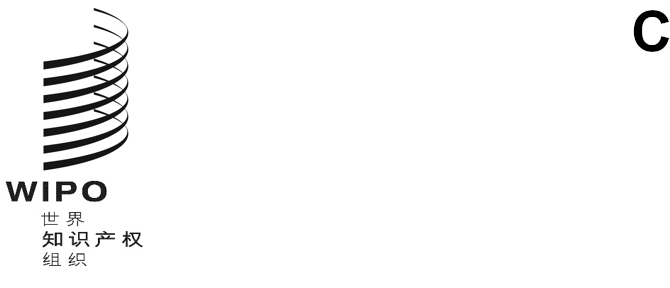 h/a/42/2原文：英文日期：2022年9月30日工业品外观设计国际保存专门联盟（海牙联盟）大　会第四十二届会议（第19次特别会议）
2022年7月14日至22日，日内瓦报　告经大会通过本大会涉及统一编排议程（文件A/63/1）的下列项目：第1、2、3、4、6、8、10(ii)、11、16、19、20和21项。除第16项外，关于上述各项的报告均载于总报告（文件A/63/10）。关于第16项的报告载于本文件。大会主席大卫·格尔克先生（美利坚合众国）主持了会议。统一编排议程第16项海牙体系主席欢迎自2021年10月上届会议以来海牙联盟大会的两个新缔约方，即中国和牙买加。讨论依据文件H/A/42/1进行。秘书处解释说，根据工业品外观设计国际注册海牙体系法律发展工作组（下称海牙体系和工作组）在2021年12月举行的第十届会议上提出的建议，文件载有关于修正《〈海牙协定〉1999年文本和1960年文本共同实施细则》（下称《共同实施细则》）第21条和第26条的提案。拟议的修正案将规定在《国际外观设计公报》中公布代理人的所有最新信息，包括国际注册后发生的变更。秘书处补充说，《马德里实施细则》已经有关于代理人的相同机制。秘书处指出，这些修正案的拟议生效日期是2023年4月1日。因此，这些修正案将适用于该日和之后登记的代理人指定、代理人撤销和代理人名称地址变更。中国代表团指出，这是中国加入《海牙协定》于2022年5月5日生效后首次以成员身份参加海牙联盟大会。代表团表示愿意为海牙体系的发展做出积极贡献。代表团强调，从中国加入生效到2022年7月1日，中国用户已经提交了353件国际申请，这表明中国创新者对使用或利用海牙体系的潜力来保护其创新的热情。代表团表示支持拟议的修正案，指出这些修正案符合用户和缔约方主管局的利益。代表团对海牙体系的持续改进表示赞赏，希望今后语言扩展将成为进一步发展的一个重要方向，以便为全球用户提供更多便利。俄罗斯联邦代表团表示支持拟议的修正案，因为这些修正案将使海牙体系更容易获得和使用，并提高其效力。代表团指出，每期《国际外观设计公报》都应被视为所有主管局关于国际注册的最新信息。西班牙代表团对海牙体系的持续法律发展表示赞赏，表示支持拟议的修正案，因为它们将在国际注册簿中登记的代理人方面提供更多信息和透明度。代表团认为，消除行政障碍是对海牙体系用户的责任，这也是考虑到外观设计日益重要。拟议的修正案还将保障海牙体系和马德里体系的一致性。代表团最后对海牙体系的新成员表示欢迎。中国代表团感谢主席、秘书处和成员对中国加入的祝贺，并重申中国认为语言制度的扩大是未来的一个重要发展。拉丁美洲知识产权学院（ELAPI）的代表说，1934年以来，海牙体系旨在提供一个简化的国际外观设计体系。该代表指出，海牙体系一直在支持创新，并在外观设计方面提到了最近的例子，如Seacsub（用于海上潜水设备）和TechSafe Industries（用于隔音墙）。该代表愿意向海牙联盟，特别是拉丁美洲和加勒比国家集团（GRULAC）的成员提供学术合作，以进一步加强海牙体系。海牙联盟大会通过了载列于文件H/A/42/1附件一和附件二中的《共同实施细则》第21条和第26条的拟议修正案，生效日期为2023年4月1日。[文件完]